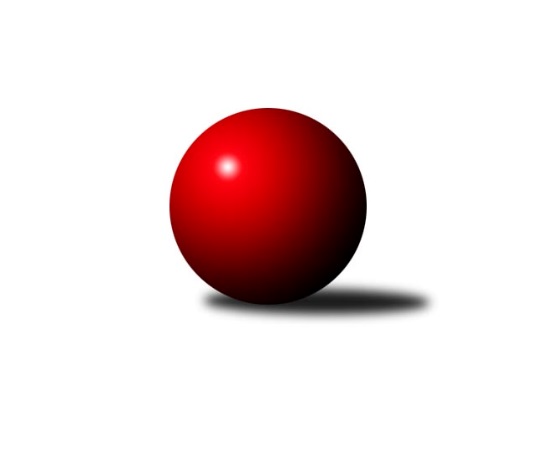 Č.15Ročník 2021/2022	23.1.2022Nejlepšího výkonu v tomto kole: 2704 dosáhlo družstvo: KK Dobruška Východočeská divize 2021/2022Výsledky 15. kolaSouhrnný přehled výsledků:TJ Dvůr Králové n. L. 	- KK Zálabák Smiřice 	14:2	2651:2524		21.1.TJ Start Rychnov n. Kn. B	- KK Dobruška 	2:14	2651:2704		21.1.TJ Jiskra Hylváty	- SKK Náchod B	10:6	2668:2666		21.1.SKK Třebechovice p. O.	- TJ Červený Kostelec B	6:10	2499:2554		21.1.KK Vysoké Mýto 	- TJ Nová Paka 	16:0	       kontumačně		21.1.SKK Hořice C	- TJ Lokomotiva Trutnov B	4:12	2458:2585		21.1.SKK Vrchlabí SPVR B	- SK Solnice 		dohrávka		15.2.Tabulka družstev:	1.	KK Vysoké Mýto	15	12	0	3	175 : 65 	 	 2638	24	2.	SKK Náchod B	15	11	1	3	168 : 72 	 	 2699	23	3.	TJ Dvůr Králové n. L.	15	10	0	5	140 : 100 	 	 2623	20	4.	SKK Třebechovice p. O.	15	10	0	5	134 : 106 	 	 2616	20	5.	SK Solnice	14	9	0	5	137 : 87 	 	 2606	18	6.	TJ Červený Kostelec B	15	9	0	6	139 : 101 	 	 2591	18	7.	TJ Nová Paka	15	8	0	7	120 : 120 	 	 2591	16	8.	TJ Lokomotiva Trutnov B	15	8	0	7	120 : 120 	 	 2555	16	9.	TJ Jiskra Hylváty	15	7	1	7	112 : 128 	 	 2534	15	10.	KK Dobruška	15	7	0	8	128 : 112 	 	 2584	14	11.	KK Zálabák Smiřice	15	6	1	8	106 : 134 	 	 2561	13	12.	TJ Start Rychnov n. Kn. B	15	4	0	11	83 : 157 	 	 2547	8	13.	SKK Hořice C	15	1	0	14	56 : 184 	 	 2447	2	14.	SKK Vrchlabí SPVR B	14	0	1	13	46 : 178 	 	 2432	1Podrobné výsledky kola:	 TJ Dvůr Králové n. L. 	2651	14:2	2524	KK Zálabák Smiřice 	Jan Janeček	 	 239 	 228 		467 	 2:0 	 384 	 	195 	 189		Jaroslav Hažva	Luděk Horák	 	 232 	 210 		442 	 2:0 	 430 	 	210 	 220		David Hanzlíček	Jiří Rejl	 	 209 	 202 		411 	 0:2 	 441 	 	215 	 226		Miroslav Cupal	Martin Šnytr	 	 235 	 241 		476 	 2:0 	 430 	 	232 	 198		Radek Urgela	Ladislav Zívr	 	 219 	 204 		423 	 2:0 	 408 	 	194 	 214		Martin Ivan	Lukáš Blažej	 	 218 	 214 		432 	 2:0 	 431 	 	220 	 211		Martin Kamenickýrozhodčí: Lukáš BlažejNejlepší výkon utkání: 476 - Martin Šnytr	 TJ Start Rychnov n. Kn. B	2651	2:14	2704	KK Dobruška 	Ilona Sýkorová	 	 210 	 208 		418 	 0:2 	 441 	 	228 	 213		Michal Balcar	Vít Richter	 	 237 	 222 		459 	 0:2 	 463 	 	229 	 234		Lukáš Fanc	Jan Kopecký	 	 206 	 212 		418 	 0:2 	 419 	 	212 	 207		Roman Václavek	Matěj Stančík	 	 236 	 226 		462 	 0:2 	 486 	 	244 	 242		Martin Děkan	Petr Gálus	 	 227 	 240 		467 	 0:2 	 479 	 	264 	 215		Jan Králíček	Michal Kala	 	 219 	 208 		427 	 2:0 	 416 	 	207 	 209		Josef Kupkarozhodčí: Ilona SýkorováNejlepší výkon utkání: 486 - Martin Děkan	 TJ Jiskra Hylváty	2668	10:6	2666	SKK Náchod B	Tomáš Pražák	 	 231 	 207 		438 	 0:2 	 469 	 	237 	 232		František Hejna	Vojtěch Morávek	 	 198 	 235 		433 	 0:2 	 452 	 	237 	 215		Aleš Tichý	Milan Januška	 	 224 	 259 		483 	 2:0 	 462 	 	237 	 225		Daniel Majer	Matěj Mach	 	 184 	 203 		387 	 0:2 	 445 	 	210 	 235		Adéla Víšová	Zdeněk Kaplan	 	 236 	 229 		465 	 2:0 	 398 	 	215 	 183		Jaroslav Špicner	Libor Čaban	 	 226 	 236 		462 	 2:0 	 440 	 	230 	 210		Jiří Doucha ml.rozhodčí: Karel ŘehákNejlepší výkon utkání: 483 - Milan Januška	 SKK Třebechovice p. O.	2499	6:10	2554	TJ Červený Kostelec B	Jiří Černák	 	 196 	 216 		412 	 2:0 	 409 	 	218 	 191		Tomáš Kincl	Luděk Moravec	 	 189 	 201 		390 	 0:2 	 417 	 	215 	 202		Josef Macek	Josef Dvořák	 	 194 	 220 		414 	 0:2 	 440 	 	213 	 227		Daniel Bouda	Oldřich Motyčka	 	 238 	 221 		459 	 2:0 	 453 	 	234 	 219		Petr Linhart	Zdeněk Mařák	 	 204 	 209 		413 	 0:2 	 432 	 	205 	 227		Jakub Wenzel	Miloš Kvapil	 	 202 	 209 		411 	 2:0 	 403 	 	197 	 206		Kamil Mýlrozhodčí: Josef DvořákNejlepší výkon utkání: 459 - Oldřich Motyčka	 KK Vysoké Mýto 		16:0		TJ Nová Paka rozhodčí: Josef LedajaksKONTUMACE	 SKK Hořice C	2458	4:12	2585	TJ Lokomotiva Trutnov B	Martin Zvoníček	 	 213 	 199 		412 	 0:2 	 445 	 	219 	 226		Martin Khol	Ondřej Duchoň	 	 216 	 201 		417 	 2:0 	 404 	 	204 	 200		Josef Prokopec	Tereza Kroupová	 	 187 	 203 		390 	 0:2 	 422 	 	216 	 206		Zdeněk Babka	Adam Balihar	 	 197 	 208 		405 	 0:2 	 461 	 	220 	 241		Petr Holý	Karel Košťál	 	 233 	 239 		472 	 2:0 	 399 	 	182 	 217		Karel Kratochvíl	Nela Bagová	 	 179 	 183 		362 	 0:2 	 454 	 	236 	 218		Miloš Veiglrozhodčí: Vojtěch TulkaNejlepší výkon utkání: 472 - Karel KošťálPořadí jednotlivců:	jméno hráče	družstvo	celkem	plné	dorážka	chyby	poměr kuž.	Maximum	1.	Martin Hanuš 	SKK Náchod B	480.13	317.8	162.3	2.6	6/9	(523)	2.	František Hejna 	SKK Náchod B	467.24	311.6	155.7	3.5	7/9	(542)	3.	Petr Holý 	TJ Lokomotiva Trutnov B	463.43	300.1	163.3	1.9	6/9	(491)	4.	Ladislav Zívr 	TJ Dvůr Králové n. L. 	458.95	308.9	150.0	3.7	7/8	(500)	5.	Jiří Bajer 	TJ Nová Paka 	457.86	301.6	156.3	3.1	8/8	(501)	6.	Miloš Veigl 	TJ Lokomotiva Trutnov B	455.95	304.5	151.5	3.1	8/9	(492)	7.	Aleš Tichý 	SKK Náchod B	455.14	303.5	151.7	3.6	6/9	(525)	8.	Václav Kašpar 	KK Vysoké Mýto 	455.10	302.8	152.3	4.0	7/8	(513)	9.	Jiří Bek 	SKK Třebechovice p. O.	454.13	302.6	151.5	1.9	8/8	(503)	10.	Martin Prošvic 	KK Vysoké Mýto 	452.06	304.2	147.9	2.8	8/8	(525)	11.	Zdeněk Mařák 	SKK Třebechovice p. O.	451.03	301.8	149.3	5.5	6/8	(474)	12.	Tomáš Hrubý 	SK Solnice 	450.29	304.1	146.2	3.4	8/8	(517)	13.	Michal Janeček 	KK Zálabák Smiřice 	450.11	308.3	141.8	3.4	7/9	(498)	14.	Robert Petera 	SKK Třebechovice p. O.	449.49	297.6	151.9	3.3	7/8	(482)	15.	Oldřich Motyčka 	SKK Třebechovice p. O.	448.38	311.8	136.6	5.6	8/8	(482)	16.	Petr Janeček 	TJ Dvůr Králové n. L. 	446.02	306.8	139.2	5.1	6/8	(511)	17.	Lukáš Blažej 	TJ Dvůr Králové n. L. 	444.54	302.4	142.1	5.1	8/8	(489)	18.	Vojtěch Kazda 	TJ Nová Paka 	444.05	300.8	143.2	6.0	6/8	(490)	19.	Martin Kamenický 	KK Zálabák Smiřice 	443.46	298.7	144.7	4.8	9/9	(504)	20.	Milan Hrubý 	SK Solnice 	443.27	301.3	142.0	6.3	8/8	(469)	21.	Karel Košťál 	SKK Hořice C	443.04	296.1	146.9	3.8	7/8	(473)	22.	Tomáš Kyndl 	KK Vysoké Mýto 	442.33	298.7	143.6	4.1	7/8	(521)	23.	Daniel Bouda 	TJ Červený Kostelec B	442.30	302.3	140.0	4.4	9/9	(480)	24.	Pavel Nosek 	SK Solnice 	441.21	302.8	138.4	5.3	8/8	(494)	25.	Dalibor Ksandr 	TJ Start Rychnov n. Kn. B	440.88	298.7	142.2	6.0	7/8	(484)	26.	Daniel Majer 	SKK Náchod B	440.83	304.7	136.2	5.2	8/9	(484)	27.	Pavel Píč 	SK Solnice 	440.71	300.0	140.7	5.4	7/8	(492)	28.	Jaroslav Stráník 	KK Vysoké Mýto 	440.55	302.0	138.6	5.0	8/8	(489)	29.	Libor Čaban 	TJ Jiskra Hylváty	440.06	301.8	138.3	3.4	6/8	(462)	30.	Martin Šnytr 	TJ Dvůr Králové n. L. 	439.84	296.1	143.8	5.5	8/8	(476)	31.	Jaroslav Špicner 	SKK Náchod B	439.77	298.1	141.7	5.0	8/9	(513)	32.	Josef Kupka 	KK Dobruška 	438.52	299.8	138.7	5.9	8/9	(480)	33.	Jiří Doucha  ml.	SKK Náchod B	437.88	300.9	136.9	4.4	8/9	(503)	34.	Martin Khol 	TJ Lokomotiva Trutnov B	437.65	303.2	134.4	5.2	8/9	(480)	35.	Martin Děkan 	KK Dobruška 	437.52	297.6	140.0	5.4	9/9	(500)	36.	Petr Bartoš 	KK Vysoké Mýto 	437.36	290.4	146.9	5.1	8/8	(517)	37.	Jan Janeček 	TJ Dvůr Králové n. L. 	436.86	300.2	136.6	7.8	7/8	(476)	38.	Miroslav Cupal 	KK Zálabák Smiřice 	436.70	299.9	136.8	4.3	9/9	(482)	39.	Jan Ringel 	TJ Nová Paka 	436.69	304.7	132.0	5.5	7/8	(475)	40.	Michal Vlček 	TJ Červený Kostelec B	436.63	298.3	138.3	5.9	8/9	(480)	41.	Mikuláš Martinec 	SKK Náchod B	436.06	301.3	134.8	6.7	6/9	(492)	42.	Jakub Wenzel 	TJ Červený Kostelec B	434.89	296.3	138.6	5.9	8/9	(460)	43.	Tomáš Kincl 	TJ Červený Kostelec B	433.92	296.9	137.1	5.8	8/9	(492)	44.	Petr Linhart 	TJ Červený Kostelec B	433.82	297.1	136.7	5.0	7/9	(456)	45.	Michal Kala 	TJ Start Rychnov n. Kn. B	433.80	293.2	140.6	4.6	7/8	(465)	46.	Jan Králíček 	KK Dobruška 	433.05	291.8	141.3	5.9	8/9	(479)	47.	Radek Urgela 	KK Zálabák Smiřice 	432.96	297.8	135.1	5.9	6/9	(464)	48.	Michal Balcar 	KK Dobruška 	432.33	295.1	137.2	6.4	9/9	(466)	49.	Roman Václavek 	KK Dobruška 	432.19	295.3	136.9	5.3	9/9	(470)	50.	Petr Gálus 	TJ Start Rychnov n. Kn. B	432.19	304.5	127.7	5.7	8/8	(507)	51.	Jan Horáček 	SKK Vrchlabí SPVR B	431.17	299.1	132.1	7.9	6/8	(468)	52.	Zdeněk Kaplan 	TJ Jiskra Hylváty	429.98	299.3	130.7	5.0	7/8	(465)	53.	Ondřej Votoček 	SKK Vrchlabí SPVR B	428.83	293.7	135.1	5.8	6/8	(485)	54.	Miloš Kvapil 	SKK Třebechovice p. O.	428.44	295.7	132.7	4.7	8/8	(471)	55.	Matěj Stančík 	TJ Start Rychnov n. Kn. B	423.20	294.8	128.4	7.2	7/8	(482)	56.	Jiří Pácha 	TJ Start Rychnov n. Kn. B	423.14	292.7	130.5	7.3	7/8	(481)	57.	Tomáš Brzlínek 	KK Vysoké Mýto 	421.35	295.6	125.7	8.2	7/8	(499)	58.	Kamil Mýl 	TJ Červený Kostelec B	418.75	290.1	128.7	7.7	8/9	(481)	59.	Jiří Rejl 	TJ Dvůr Králové n. L. 	417.81	293.9	123.9	8.4	6/8	(469)	60.	Luděk Horák 	TJ Dvůr Králové n. L. 	416.21	284.6	131.6	7.2	7/8	(492)	61.	Zdeněk Babka 	TJ Lokomotiva Trutnov B	415.79	295.1	120.7	9.2	6/9	(460)	62.	Jaromír Erlebach 	TJ Nová Paka 	414.34	290.1	124.2	7.1	8/8	(472)	63.	Milan Vencl 	TJ Jiskra Hylváty	413.48	282.3	131.2	6.5	7/8	(445)	64.	Lukáš Fanc 	KK Dobruška 	412.54	295.4	117.1	9.2	8/9	(470)	65.	Adam Balihar 	SKK Hořice C	410.34	288.9	121.4	10.0	8/8	(465)	66.	Ondřej Duchoň 	SKK Hořice C	409.52	284.2	125.3	7.9	8/8	(460)	67.	Karel Kratochvíl 	TJ Lokomotiva Trutnov B	408.59	282.7	125.9	7.8	8/9	(464)	68.	Ondřej Košťál 	SKK Hořice C	407.81	282.8	125.0	8.6	7/8	(493)	69.	Matěj Mach 	TJ Jiskra Hylváty	406.69	290.2	116.5	9.7	7/8	(445)	70.	Luděk Moravec 	SKK Třebechovice p. O.	405.53	289.2	116.3	7.5	6/8	(459)	71.	Václav Buřil 	TJ Start Rychnov n. Kn. B	404.66	279.9	124.7	7.7	8/8	(474)	72.	Václav Vejdělek 	SKK Vrchlabí SPVR B	403.50	282.5	121.0	8.7	6/8	(418)	73.	Pavel Gracias 	SKK Vrchlabí SPVR B	399.54	294.9	104.6	11.4	7/8	(427)	74.	Patrik Šindler 	SK Solnice 	397.64	286.1	111.5	10.1	7/8	(434)	75.	Josef Prokopec 	TJ Lokomotiva Trutnov B	395.50	285.8	109.7	11.8	6/9	(447)	76.	Filip Matouš 	SKK Vrchlabí SPVR B	394.50	277.2	117.3	10.8	6/8	(442)	77.	Martin Ivan 	KK Zálabák Smiřice 	393.08	277.6	115.5	10.5	8/9	(434)	78.	Nela Bagová 	SKK Hořice C	391.63	276.3	115.4	9.8	6/8	(424)	79.	Tereza Kroupová 	SKK Hořice C	371.73	266.2	105.5	13.4	7/8	(422)		Jiří Slavík 	KK Dobruška 	476.00	317.0	159.0	4.0	1/9	(476)		Kryštof Brejtr 	SKK Náchod B	464.00	322.0	142.0	9.0	1/9	(464)		Adéla Víšová 	SKK Náchod B	462.80	303.3	159.5	2.0	5/9	(492)		Vít Richter 	TJ Start Rychnov n. Kn. B	459.00	315.0	144.0	6.0	1/8	(459)		Petr Vokáč 	SKK Hořice C	457.00	304.0	153.0	4.0	1/8	(457)		Leoš Bartheldi 	KK Vysoké Mýto 	454.00	320.0	134.0	8.0	1/8	(454)		Martin Nosek 	SK Solnice 	449.25	312.6	136.6	5.3	4/8	(499)		Pavel Dymák 	SK Solnice 	446.50	298.5	148.0	3.0	1/8	(454)		Milan Ringel 	TJ Nová Paka 	446.50	299.0	147.5	4.5	4/8	(479)		Jan Šmidrkal 	TJ Nová Paka 	445.37	310.6	134.8	4.2	5/8	(489)		David Hanzlíček 	KK Zálabák Smiřice 	445.20	307.5	137.7	4.0	5/9	(486)		Lucie Slavíková 	SKK Náchod B	444.50	296.5	148.0	3.5	3/9	(473)		Milan Januška 	TJ Jiskra Hylváty	443.58	292.8	150.8	4.3	4/8	(483)		Jiří Bartoníček 	SK Solnice 	441.75	303.3	138.5	6.3	2/8	(453)		Vladimír Cerman 	SKK Vrchlabí SPVR B	436.97	289.7	147.3	4.3	5/8	(489)		Tomáš Pražák 	TJ Jiskra Hylváty	436.69	301.4	135.3	6.6	4/8	(467)		Václav Šmída 	KK Zálabák Smiřice 	436.56	297.3	139.3	3.5	5/9	(496)		Petr Kotek 	TJ Lokomotiva Trutnov B	435.00	285.0	150.0	6.0	1/9	(435)		Václav Perchlík  st.	KK Vysoké Mýto 	435.00	302.0	133.0	4.0	2/8	(440)		Karel Řehák 	TJ Jiskra Hylváty	434.00	302.2	131.8	4.7	3/8	(475)		Jaroslav Lux 	SKK Vrchlabí SPVR B	434.00	310.0	124.0	11.0	1/8	(434)		Vojtěch Morávek 	TJ Jiskra Hylváty	432.67	298.6	134.1	7.3	5/8	(458)		Dobroslav Lánský 	TJ Nová Paka 	431.73	287.9	143.8	5.7	5/8	(438)		František Adamů  st.	TJ Červený Kostelec B	430.25	300.8	129.5	6.0	4/9	(441)		Eva Kammelová 	TJ Lokomotiva Trutnov B	429.50	291.0	138.5	4.0	2/9	(431)		Rudolf Stejskal 	SK Solnice 	427.17	298.5	128.7	8.3	3/8	(467)		Adam Svatý 	SKK Vrchlabí SPVR B	426.67	302.6	124.1	8.9	5/8	(486)		Kryštof Košťál 	SKK Hořice C	423.19	290.6	132.6	7.6	4/8	(464)		Eva Fajstavrová 	SKK Vrchlabí SPVR B	423.00	294.0	129.0	7.0	1/8	(423)		Karel Slavík 	TJ Lokomotiva Trutnov B	422.00	288.7	133.3	6.7	3/9	(427)		Tomáš Limberský 	SKK Vrchlabí SPVR B	421.50	285.0	136.5	6.0	1/8	(427)		Tomáš Skala 	TJ Jiskra Hylváty	419.00	279.5	139.5	7.5	2/8	(430)		Jaroslav Hažva 	KK Zálabák Smiřice 	419.00	289.5	129.5	5.0	2/9	(454)		Ilona Sýkorová 	TJ Start Rychnov n. Kn. B	418.00	296.7	121.3	6.7	3/8	(430)		Jan Kopecký 	TJ Start Rychnov n. Kn. B	418.00	302.0	116.0	6.0	1/8	(418)		Jaroslav Jeníček 	TJ Lokomotiva Trutnov B	417.87	294.3	123.6	6.5	5/9	(469)		Ivana Bartoníčková 	SK Solnice 	416.00	274.0	142.0	3.0	1/8	(416)		Lukáš Pacák 	TJ Start Rychnov n. Kn. B	415.00	298.5	116.5	8.8	2/8	(428)		Ladislav Kolář 	TJ Jiskra Hylváty	414.00	266.0	148.0	8.0	1/8	(414)		Martina Fejfarová 	SKK Vrchlabí SPVR B	414.00	288.0	126.0	7.0	1/8	(414)		Tomáš Hanuš 	SKK Třebechovice p. O.	412.00	291.5	120.5	10.0	2/8	(447)		Jitka Svatá 	SKK Vrchlabí SPVR B	410.00	291.0	119.0	6.0	2/8	(420)		Oldřich Krsek 	TJ Start Rychnov n. Kn. B	406.00	302.0	104.0	8.0	1/8	(406)		Martin Zvoníček 	SKK Hořice C	404.00	290.0	114.0	4.0	2/8	(412)		Vladimír Šťastník 	SKK Vrchlabí SPVR B	403.50	284.5	119.0	7.5	2/8	(406)		Anna Doškářová 	KK Zálabák Smiřice 	403.33	286.3	117.0	10.0	3/9	(426)		Jaroslav Kaplan 	TJ Jiskra Hylváty	402.56	278.7	123.9	8.6	3/8	(441)		Josef Macek 	TJ Červený Kostelec B	402.00	280.5	121.5	10.5	2/9	(417)		Josef Dvořák 	SKK Třebechovice p. O.	402.00	286.1	115.9	8.8	3/8	(414)		Jindřich Kašpar 	TJ Červený Kostelec B	401.00	278.5	122.5	8.5	2/9	(418)		Michal Hynek 	KK Vysoké Mýto 	401.00	288.0	113.0	11.0	1/8	(401)		Tomáš Frinta 	KK Dobruška 	400.00	296.0	104.0	15.0	1/9	(400)		Erik Folta 	TJ Nová Paka 	398.60	288.8	109.8	11.4	5/8	(424)		Jindřich Novotný 	SKK Hořice C	397.50	290.5	107.0	8.0	1/8	(409)		Petr Bečka 	TJ Jiskra Hylváty	395.83	277.7	118.2	8.0	3/8	(435)		Michal Erben 	SKK Vrchlabí SPVR B	394.27	278.8	115.5	10.3	3/8	(439)		Jiří Černák 	SKK Třebechovice p. O.	392.50	267.5	125.0	7.0	2/8	(412)		Karel Josef 	KK Zálabák Smiřice 	389.50	278.5	111.0	9.5	2/9	(394)		Kryštof Vavřín 	TJ Jiskra Hylváty	388.00	267.0	121.0	8.0	1/8	(388)		Milan Hašek 	KK Dobruška 	385.00	270.0	115.0	8.0	1/9	(385)		Nikola Bartoníčková 	SK Solnice 	384.89	283.6	101.3	11.3	3/8	(419)		Michal Mertlík 	TJ Lokomotiva Trutnov B	381.00	270.0	111.0	10.0	1/9	(381)		Martin Matějček 	KK Zálabák Smiřice 	379.00	283.0	96.0	13.0	1/9	(379)		Jan Chleboun 	KK Vysoké Mýto 	373.00	270.0	103.0	12.0	1/8	(373)		Jan Krejcar 	TJ Lokomotiva Trutnov B	372.00	268.0	104.0	10.0	1/9	(372)		Josef Rychtář 	SKK Vrchlabí SPVR B	367.00	288.5	78.5	18.0	2/8	(369)		Adéla Fikarová 	SKK Hořice C	342.00	253.0	89.0	12.0	1/8	(342)		Vít Paliarik 	KK Zálabák Smiřice 	319.00	232.0	87.0	18.0	1/9	(319)Sportovně technické informace:Starty náhradníků:registrační číslo	jméno a příjmení 	datum startu 	družstvo	číslo startu14231	Vít Richter	21.01.2022	TJ Start Rychnov n. Kn. B	1x26042	Vojtěch Morávek	21.01.2022	TJ Jiskra Hylváty	2x5786	Ilona Sýkorová	21.01.2022	TJ Start Rychnov n. Kn. B	2x24446	Jan Kopecký	21.01.2022	TJ Start Rychnov n. Kn. B	1x24043	Jiří Černák	21.01.2022	SKK Třebechovice p. O.	1x37	Jaroslav Hažva	21.01.2022	KK Zálabák Smiřice 	2x
Hráči dopsaní na soupisku:registrační číslo	jméno a příjmení 	datum startu 	družstvo	9608	David Hanzlíček	21.01.2022	KK Zálabák Smiřice 	Program dalšího kola:16. kolo3.2.2022	čt	18:30	TJ Lokomotiva Trutnov B - TJ Dvůr Králové n. L. 	4.2.2022	pá	16:30	TJ Červený Kostelec B - TJ Jiskra Hylváty	4.2.2022	pá	17:00	TJ Nová Paka  - SKK Třebechovice p. O.	4.2.2022	pá	17:00	KK Zálabák Smiřice  - KK Vysoké Mýto 	4.2.2022	pá	17:00	SK Solnice  - SKK Hořice C	Nejlepší šestka kola - absolutněNejlepší šestka kola - absolutněNejlepší šestka kola - absolutněNejlepší šestka kola - absolutněNejlepší šestka kola - dle průměru kuželenNejlepší šestka kola - dle průměru kuželenNejlepší šestka kola - dle průměru kuželenNejlepší šestka kola - dle průměru kuželenNejlepší šestka kola - dle průměru kuželenPočetJménoNázev týmuVýkonPočetJménoNázev týmuPrůměr (%)Výkon3xMartin DěkanDobruška4861xMilan JanuškaHylváty113.554831xMilan JanuškaHylváty4834xFrantišek HejnaNáchod B110.264691xJan KrálíčekDobruška4793xKarel KošťálHořice C109.94721xMartin ŠnytrDvůr Králové4762xZdeněk KaplanHylváty109.324651xKarel KošťálHořice C4722xLibor ČabanHylváty108.624626xFrantišek HejnaNáchod B4691xDaniel MajerNáchod B108.62462